Block Notes n. 7, aprile 2023Dipartimento Welfare e nuovi diritti della Cgil Lombardia A cura di M. Vangi, L. Finazzi, S. Pulici, M. Vespa In questo numeroDalle Agenzie di stampa regionali Regione Lombardia destina primi 43 milioni per ridurre le liste d’attesaDisabilità sensoriale e inclusione scolastica, dalla Regione 11,5 milioni Sanità, Bertolaso: fondamentale ridurre liste d’attesa pazienti oncologici Fascicolo sanitario elettronico 2.0, Asst Franciacorta apripista in ItaliaFamiglia, assessore Lucchini: ok Piano Giorgetti, inverte trend demograficoDisabilità, in Lombardia 6 milioni per abbattere barriere architettonicheLombardiaSocialeDalle Agenzie di stampa nazionaliWebinar formazione europea: strategia europea per assistenzaSchillaci: spesa sanitaria sempre sotto media OcseSanità: Def e risorse aggiuntiveSanità pubblica, risorse e interventi sul territorioSanità: Schillaci annuncia diversi provvedimentiBarriere architettoniche: eliminazione e superamentoLea: decreto tariffe, collaborazione con Conferenza RegioniSanità integrativa: Audizione Regioni al SenatoSanità e infrastrutture: Audizione Conferenza RegioniVeneto: bene screening all’uteroCambiamento climatico e saluteSalute senza FrontiereInnovazione in salute mentale. Nel mondoPartorire in AmericaColpire i bambini per punire i genitori.Noi e la pentolaAutonomia differenziata: tre i punti da riscriverePartire dai dati per riformare il Reddito di cittadinanzaAssistenza agli anziani: la riforma c’è, va messa in praticaUn problema nel problema: l’invecchiamento femminileSe l’autonomia contraddice i principi del federalismoLo schema del governo per la riforma del Reddito di cittadinanzaRiforma del sostegno ai poveri: la proposta di Caritas italiana e l’esperienza internazionaleFoto di famiglia con Reddito di cittadinanza Per la sanità del territorio non basta costruire gli edificiEpiCentroUso degli antibiotici in Italia: il rapporto AIFAMedicina di genere. La newsletter di aprile 2023Promozione della salute nei primi 1000 giorni di vita: i risultati del progettoAlcol. APD 2023: i materiali del convegnoGiornata mondiale per l’igiene delle mani 2023Settimana delle vaccinazioni 2023Dalle Agenzie di stampa regionaliDa “Lombardia Notizie online”, Agenzia di stampa della Regione Lombardia Dalla newsletter del 3 aprile 2023Regione Lombardia destina primi 43 milioni per ridurre le liste d’attesaRegione Lombardia ha destinato i primi 43 milioni di euro finalizzati al contenimento delle liste d’attesa. La delibera approvata dalla Giunta Fontana, su proposta dell’assessore al Welfare Guido Bertolaso, segue il provvedimento generale approvato la scorsa settimana con cui Regione Lombardia ha stanziato in totale 61 milioni di euro per il periodo aprile – dicembre 2023. Con l’atto approvato oggi è stata decisa la destinazione di circa il 70% delle risorse già stanziate, pari a 43 milioni di euro: 25 milioni andranno alle strutture pubbliche, 18 milioni andranno alle strutture private accreditate. Le ATS, sulla base dell’analisi della domanda/offerta sui propri territori, potranno individuare ulteriori prestazioni di specialistica ambulatoriale che necessitano miglioramenti e introdurre, in fase di negoziazione e definizione degli accordi contrattuali, quote di budget vincolate all’erogazione di tali prestazioni. Leggi tutto. Dalla newsletter del 4 aprile 2023Disabilità sensoriale e inclusione scolastica, dalla Regione 11,5 milioni. Assessore Lucchini: provvedimento favorisce integrazione studentiDisabilità sensoriale e inclusione scolastica in Lombardia, dalla Regione in arrivo 11,5 milioni di euro per l’anno 2023-2024 destinati a giovani con disabilità sensoriale residenti su tutto il territorio regionale. La Giunta di Regione Lombardia, su proposta dell’assessore alla Famiglia, Solidarietà sociale, Disabilità e Pari opportunità, Elena Lucchini, ha infatti approvato le linee guida per lo svolgimento dei servizi a supporto dell’inclusione scolastica degli studenti con disabilità sensoriale per l’anno 2023/2024. Leggi tutto. Dalla newsletter del 14 aprile 2023Sanità, Bertolaso: fondamentale ridurre liste d’attesa pazienti oncologici. Assessore al Welfare a convegno F.A.V.O.: gioco di squadra per promuovere la prevenzione sempre e comunque“Una delle nostre priorità, per la sanità della Lombardia, è in generale ridurre le liste d’attesa, soprattutto per quanto riguarda i pazienti oncologici”. Lo ha detto l’assessore al Welfare di Regione Lombardia, Guido Bertolaso, intervenendo in collegamento alla ‘Presentazione dello studio sulle spese socio-sanitarie sostenute dai pazienti oncologici’. Leggi tutto. Fascicolo sanitario elettronico 2.0, Asst Franciacorta apripista in ItaliaL’Asst Franciacorta è la prima Azienda sanitaria in Italia ad aver attivato il Fascicolo Sanitario Elettronico 2.0. Questo significa che l’attuale FSE da ‘raccoglitore di documenti’ diventa contenitore di dati. In pratica, invece dei soli PDF o dei soli referti, sarà possibile consultare o scaricare lastre e risonanze. Tutte le Regioni e gli Enti sanitari a livello nazionale sono fortemente impegnate nel complesso processo di trasformazione digitale del Fascicolo Sanitario Elettronico. L’attività implica importanti interventi tecnici in tempistiche assolutamente sfidanti e un significativo impatto organizzativo per i professionisti coinvolti nel cambiamento. Leggi tutto. Dalla newsletter del 20 aprile 2023Famiglia, assessore Lucchini: ok Piano Giorgetti, inverte trend demografico“Bene il ‘Piano Giorgetti’ a sostegno della natalità. Un intervento fiscale di aiuto immediato alle famiglie consentirebbe di tagliare le tasse a chi fa figli e sarebbe una risposta concreta per cercare di invertire il drammatico calo demografico”. Lo afferma l’assessore alla Famiglia, Solidarietà sociale, Disabilità e Pari opportunità Elena Lucchini in relazione al piano sulla famiglia sul quale è al lavoro il ministro dell’Economia. Piano Giorgetti, Lombardia già in campo con misure importanti. “Regione Lombardia attraverso il ‘Sistema Famiglia Lombardo’ – fa sapere l’esponente della Giunta Fontana – ha messo in campo misure economiche come ‘Nidi Gratis’, misure fiscali come il ‘Fattore Famiglia Lombardo’ che consente la correzione dell’ISEE, e grazie alla rete sociale promuove la sperimentazione dei ‘Centri per la Famiglia’ e interventi a favore della conciliazione Vita-Lavoro. La nostra priorità – ha sottolineato l’assessore regionale Lucchini – è quella di offrire servizi di Welfare famigliare sempre più efficienti. Un Piano nazionale straordinario di detrazioni fiscali, però, significherebbe mettere tutte le famiglie al centro dell’azione di governo e dei territori”.Dalla newsletter del 21 aprile 2023Disabilità, in Lombardia 6 milioni per abbattere barriere architettoniche“Dal ministero delle Infrastrutture sono in arrivo in Lombardia oltre sei milioni di euro per abbattere le barriere architettoniche negli edifici privati”. Lo fa sapere l’assessore alla Famiglia, Solidarietà sociale, Disabilità e Pari opportunità Elena Lucchini. Assessore Lucchini: risorse importanti. L’esponente della Giunta Fontana ha rivolto un ringraziamento al ministro Salvini per aver “accolto la richiesta economica Giunta dalla Lombardia”. Ha stanziato, ha detto, “le risorse necessarie per far fronte al fabbisogno per abbattere le barriere architettoniche in Lombardia”. Leggi tutto. Da “LombardiaSociale”Dalla Newsletter VI del 20 aprile 2023Povertà. È stato presentato lo scorso 17 aprile il primo Rapporto dell’Osservatorio OVeR, la cui prima parte è focalizzata sulla condizione economica e la capacità di spesa delle famiglie lombarde nel triennio attraversato dalla pandemia.Anziani. La seconda parte del Rapporto OVeR ci parla di caregiver sotto pressione in Lombardia, mentre rimane ancora tutta da implementare la recente Legge Regionale sul Caregiver FamiliareProgrammazione e Governance. A che punto siamo in Lombardia con le Case della Comunità e la riforma dell’assistenza territoriale? I primi dati di uno studio realizzato dal Centro Studi di Politica e Programmazione Socio-Sanitaria dell’Istituto Mario NegriFinanziamento e spesa. La spesa sociale al tempo del Covid. Un aggiornamento del welfare locale lombardo a partire dagli esiti dell’indagine IstatDisabilità. Il progetto Comunità Amiche della Disabilità nel territorio brescianoDalle Agenzie di stampa nazionaliDalla “Conferenza delle Regioni”: www.regioni.it/newsletter Da Regioni.it n. 4490 del 3 aprile 2023Webinar formazione europea: strategia europea per assistenzaNella Strategia per l’assistenza la Commissione europea ha adottato quella che  ha definito una “pietra miliare” delle politiche sociali dell’Unione europea. La Strategia, infatti, tiene conto degli insegnamenti della pandemia rispetto ai bisogni di cura e di assistenza, dei cambiamenti demografici, delle disparità di genere nel settore dell’assistenza e della cura, proponendo azioni concrete perché sia garantita l’accessibilità a servizi di cura e di assistenza di qualità e a costi accessibili. Il tema è stato al centro del webinar organizzato il 31 marzo dal Cinsedo nell’ambito del Programma di formazione in materia europea - 2023, focalizzando la presentazione della Strategia, insieme alle due Raccomandazioni del Consiglio che le hanno dato seguito lo scorso 8 dicembre, dedicate all’educazione e alla cura della prima infanzia e all’assistenza a lungo termine. Leggi. Da Regioni.it n. 4495 del 12 aprile 2023Schillaci: spesa sanitaria sempre sotto media OcseLa spesa sanitaria è sottostimata. Lo afferma il ministro della Salute, Orazio Schillaci: “Nelle valutazioni della spesa sanitaria rispetto al Pil, l’Italia, da almeno dieci anni e forse più, è sempre al di sotto della media Ocse". "C’è stato un cambio di marcia con il Covid - sostiene Schillaci- e quest’anno sono stati distribuiti sul Fondo sanitario nazionale e le regioni più di 130 miliardi. E vorrei ricordare che solo con gli ultimi provvedimenti. Leggi tutto. Da Regioni.it n. 4497 del 14 aprile 2023Sanità: Def e risorse aggiuntiveC’è stato “un forte segnale, nonostante le oggettive difficoltà economiche, investendo per la sanità, da qui al 2025, 8 miliardi e mezzo in più, indicando una decisiva inversione di rotta. E spero che anche nel Def ci siano risorse aggiuntive". Così il ministro della Salute, Orazio Schillaci, che evidenzia “l’importanza della sanità" e come vi siano state “misure che mostrano rinnovata attenzione alla sanità pubblica, nonché la capacità di intercettare le istanze di coloro che la sanità la devono gestire sul campo". Del Def e della sostenibilità finanziaria del Servizio Sanitario Nazionale parla anche Raffaele Donini, assessore regionale alla sanità dell’Emilia-Romagna e coordinatore della commissione salute della Conferenza delle Regioni, rilevando invece che la “sanità pubblica non interessa”, “non è certo una priorità. Leggi tutto. Da Regioni.it n. 4498 del 17 aprile 2023Sanità pubblica, risorse e interventi sul territorio"La pandemia dovrebbe avere insegnato che serve sempre più assistenza territoriale e assistenza domiciliare, per dare una qualità sempre superiore all’assistenza e alla cura”, dichiara il presidente della Regione Emilia-Romagna, Stefano Bonaccini, che si dice preoccupato per le mancate risorse alla “Sanità pubblica”. "Dopo anni e anni il rapporto tra il Pil del Paese e gli investimenti nella Sanità pubblica torneranno sotto il 7% - aggiunge Bonaccini - Io mi auguro che il Governo ci rifletta, ci convochi come Regioni. L’idea è che un Paese è tanto più civile tanto più i servizi di cura siano garantiti dallo Stato". Leggi tutto. Da Regioni.it n. 4499 del 18 aprile 2023Sanità: Schillaci annuncia diversi provvedimentiIl ministro della sanità Schillaci annuncia che “nei prossimi giorni riusciremo a chiudere il decreto sui Lea (Livelli essenziali di assistenza) che è fermo da oltre sei anni e questo rappresenta a mio giudizio un cambio di marcia per una sanità più equa in tutte le regioni". Il ministro della Salute Orazio Schillaci inoltre ritiene che “l’autonomia differenziata può diventare un modello virtuoso per far sì che ci sia un maggiore riequilibrio tra le Regioni. Rivendico anche un ruolo di guida del ministero per far sì che le regioni in difficoltà possano trovare un aiuto nel ministero e che le Regioni più virtuose siano un modello da seguire per le regioni che hanno più problemi". Leggi. Da Regioni.it n. 4500 del 19 aprile 2023Barriere architettoniche: eliminazione e superamentoLa Conferenza delle Regioni e delle Province autonome ha dato il via libera in Conferenza Unificata all’intesa per la ripartizione del Fondo speciale per l’eliminazione e il superamento delle barriere architettoniche negli edifici privati. Il finanziamento, che ammonta ad oltre 22 milioni di euro per il 2023, sarà ripartito tra le Regioni che ne hanno fatto richiesta. Link alla tabella. Da Regioni.it n. 4501 del 20 aprile 2023Lea: decreto tariffe, collaborazione con Conferenza RegioniDopo sei anni sbloccato il provvedimento tariffe Lea (Livelli essenziali di assistenza) in collaborazione con la Conferenza delle Regioni, sottolinea il ministro della Salute, Orazio Schillaci, che garantisce prestazioni a tutti i cittadini. Il provvedimento aggiorna le tariffe delle prestazioni di specialistica ambulatoriale e dell’assistenza protesica fermi rispettivamente al 1996 e al 1999 e valorizza quelle di nuovo inserimento. Le nuove tariffe entreranno in vigore dal 1° gennaio 2024 per quanto concerne l’assistenza specialistica ambulatoriale e dal 1° aprile 2024 per quanto concerne l’assistenza protesica. Leggi tutto. Sanità integrativa: Audizione Regioni al SenatoMassimiliano Maselli (assessore regione Lazio ai Servizi sociali) nel corso dell’Audizione della Conferenza delle Regioni e delle Province autonome, davanti alla commissione Sanità e Lavoro del Senato sulle forme integrative di previdenza e di assistenza sanitaria, dichiara che "le Regioni esprimono qualche perplessità per quanto riguarda il rischio di duplicazione delle prestazioni sanitarie già erogate nella sanità pubblica". Leggi tutto. Sanità e infrastrutture: Audizione Conferenza RegioniNell’Audizione della Conferenza delle Regioni e delle Province autonome sul quadro complessivo dei sistemi di Welfare e di tutela della salute, Simone Bezzini (assessore Salute regione Toscana), davanti alla commissione Sanità e Lavoro del Senato, evidenzia alcuni temi relativi all’attuazione delle opere sanitarie legate all’ex articolo 20 - di riqualificazione strutturale - come i numerosi passaggi e adempimenti burocratici rallentino "l’attuazione delle opere”, anche di alcuni anni. Leggi tutto. Da Regioni.it n. 4503 del 26 aprile 2023Veneto: bene screening all’uteroLa regione Veneto sottolinea l’importanza della prevenzione per i tumori e in particolare quelli dell’utero. L’assessore alla sanità Manuela Lanzarin, evidenzia come gli screening abbiamo “dimostrato nel tempo di essere uno strumento fondamentale per individuare in fase precoce i tumori e consentire quindi cure tempestive e mirate, con possibilità di guarigione sempre più elevate. Un’arma che ha trovato una adesione da parte delle donne sempre crescenti, a dimostrarne la validità. à. Lo screening per il tumore del collo dell’utero rappresenta un’attività consolidata per tutte le nove Aziende della Regione del Veneto e raggiunge ottimi standard qualitativi". Leggi tutto. Da “SaluteInternazionale.info”Dalla newsletter del 6 aprile 2023 Cambiamento climatico e saluteGli allarmanti messaggi inviati dalla comunità scientifica sui catastrofici effetti dei cambiamenti climatici sembra che si perdano in un rumore di fondo che non ci permette di capire fino in fondo la gravità della situazione. Forse gli scienziati stanno utilizzando le parole sbagliate, ma sorge il dubbio che all’interno della comunità stessa vi sia alla base una fondamentale inerzia. Leggi tutto. Dalla newsletter del 13 aprile 2023 Salute senza FrontiereUn’esperienza quotidiana di impegno reale, in una Regione, la Lombardia, in cui la gestione della salute esclude dalle cure primarie gli stranieri non in regola (ma anche gli italiani che vivono ai margini), interpretando la legge nazionale in modo restrittivo. Leggi tutto. Dalla newsletter del 20 aprile 2023 Innovazione in salute mentale. Nel mondoLa mappa delle esperienze di riforma della assistenza psichiatrica nel mondo. Mentre in Italia si procede allo smantellamento delle migliori esperienze di servizi di salute mentale, in molte parti del mondo l’influenza della “rivoluzione” Basagliana è sempre più significativa, generando politiche, legislazioni e pratiche innovative. Leggi tutto. Partorire in AmericaNegli USA la mortalità materna è cresciuta negli ultimi anni per arrivare a 33 donne decedute per gravidanza e parto ogni 100 mila nascite. Un livello record da quasi settant’anni. Il divario è stratosferico rispetto ai Paesi del G7: Francia, Regno Unito e Germania, ad esempio, si fermano a 10-11 decessi per 100 mila nascite. Leggi tutto. Dalla newsletter del 27 aprile 2023 Colpire i bambini per punire i genitori.I due esempi più espliciti di sacrificio dei diritti dei figli per colpire i genitori riguardano i figli delle coppie dello stesso sesso e delle madri condannate penalmente. Le scelte del governo sulla famiglia. Leggi tutto. Noi e la pentolaIl Servizio Sanitario Nazionale è stato scassato e desertificato nella componente pubblica per opera di chi ne aveva la responsabilità: i vertici politici della nazione, i vertici politici e tecnici del SSN e delle Regioni, affiancati dalle istituzioni accademiche e dalle società di consulenza multinazionali interessate da decenni alla privatizzazione del nostro SSN. Leggi tutto. Da “Lavoce.info”Dalla newsletter del 4 aprile 2023Autonomia differenziata: tre i punti da riscrivereCi sono almeno tre aspetti da riconsiderare nel disegno di legge sull’autonomia differenziata: criteri per l’attribuzione delle competenze alle regioni, meccanismi per finanziarle, definizione dei Lep in modo da condurre alla convergenza territoriale. Leggi tutto. Partire dai dati per riformare il Reddito di cittadinanzaI risultati fin qui ottenuti dal Reddito di cittadinanza indicano quali sono i punti critici su cui intervenire. A partire dagli istituti responsabili dell’attivazione al lavoro, che vanno resi più efficienti ed efficaci. Non servono due misure distinte. Leggi tutto. Assistenza agli anziani: la riforma c’è, va messa in praticaIl Parlamento ha approvato la legge delega per la riforma dell’assistenza agli anziani non autosufficienti. Il progetto di cambiamento è condivisibile, ora si tratta di tradurlo in pratica. Decisivi i decreti delegati e le scelte sulle risorse. Leggi tutto. Dalla newsletter del 6 aprile 2023Un problema nel problema: l’invecchiamento femminileLa questione dell’invecchiamento demografico riguarda in particolare la popolazione femminile, mettendo a rischio la sostenibilità futura del welfare state. Pur con qualche segnale positivo, non esistono soluzioni semplici per contrastare il processo. Leggi tutto. Dalla newsletter del 14 aprile 2023Se l’autonomia contraddice i principi del federalismoNel disegno di legge sull’autonomia differenziata manca uno schema di riferimento organico per il finanziamento delle funzioni aggiuntive. Da integrare con un sistema di perequazione appropriato per le materie già ora attribuite alle regioni. Leggi tutto. Dalla newsletter del 21 aprile 2023Lo schema del governo per la riforma del Reddito di cittadinanzaLa proposta del governo e quella di Caritas hanno in comune l’idea di sostituire il reddito di cittadinanza con due misure. Il loro impianto è tuttavia molto diverso. Le differenze riguardano principalmente il calcolo degli assegni, la continuitá dell’assistenza e la cumulabilitá tra le due misure. Leggi tutto. Riforma del sostegno ai poveri: la proposta di Caritas italiana e l’esperienza internazionaleLe due forme di sostegno proposte dalla Caritas in sostituzione del Rdc consentirebbero di superare la confusione tra inserimento lavorativo e tutela di ultima istanza. L’idea è di affiancare ad una misura universale rivolta a tutti i poveri una misura complementare di assistenza alla disoccupazione, un modello che già esiste in molti altri paesi europei. Leggi tutto. Foto di famiglia con Reddito di cittadinanza Conoscere le caratteristiche demografiche, occupazionali e patrimoniali di chi finora ha beneficiato del Rdc è cruciale per l’efficacia della nuova misura di contrasto alla povertà. Il ritratto tracciato dall’Indagine sui bilanci delle famiglie italiane. Leggi tutto. Per la sanità del territorio non basta costruire gli edificiLa costruzione di case e ospedali della comunità è uno degli obiettivi del Pnrr. Il Def appena approvato, però, non prevede risorse per il personale. Ma come potranno erogare servizi strutture senza medici e infermieri? Il ruolo delle lobby della sanità. Leggi tutto. Da “EpiCentro” il portale dell’epidemiologia per la sanità pubblica a cura del Centro nazionale per la prevenzione delle malattie e la promozione della salute dell’Istituto superiore di sanità: www.epicentro.iss.itLe novità sul numero 940 del 6 aprile 2023Uso degli antibiotici in Italia: il rapporto AIFANel 2021 il consumo complessivo di antibiotici in Italia è stato pari a 17,1 dosi ogni mille abitanti die (DDD), in riduzione del 3,3% rispetto al 2020, sebbene i consumi si mantengano ancora superiori a quelli di molti Paesi europei. Inoltre, l’Italia si conferma uno dei Paesi in Europa con il maggior ricorso a molecole ad ampio spettro, che hanno un impatto più elevato sulle resistenze agli antibiotici. Il rapporto tra il consumo di antibiotici ad ampio spettro e quelli a spettro ristretto nel 2021 è infatti pari a 13,2, rispetto a un valore medio europeo di 3,7. Persiste un’ampia variabilità regionale nei consumi, maggiori al Sud rispetto al Nord e al Centro. Sono alcuni dei principali dati che emergono dal Rapporto annuale “L’uso degli antibiotici in Italia - 2021”, pubblicato ad aprile 2023 e realizzato dall’OsMed (Osservatorio Nazionale sull’Impiego dei Medicinali) dell’AIFA. Leggi l’approfondimento a cura dei ricercatori ISS.Medicina di genere. La newsletter di aprile 2023Un editoriale su Elena Ortona, nuova direttrice del Centro di Riferimento per la Medicina di Genere dell’ISS, apre il numero di aprile della newsletter dedicata alla Medicina di Genere (MdG). Tra i contenuti: artrite reumatoide e differenze di genere, sindrome coronarica acuta nelle donne e l’importanza dei percorsi diagnostici terapeutici assistenziali. Nella sezione “COVID e MdG”, si parla di associazione tra esito clinico e livelli di ormoni sessuali in pazienti ricoverati. Molte le altre notizie.Le novità sul numero 941 del 20 aprile 2023Promozione della salute nei primi 1000 giorni di vita: i risultati del progettoSi è svolto il 20 aprile 2023 il convegno "Come investire sulla promozione dei primi 1000 giorni di vita" organizzato dall’ISS per presentare i risultati del progetto “Rilevazione dei percorsi preventivi e assistenziali offerti alla donna, alla coppia e ai genitori per promuovere i primi 1000 giorni di vita, anche al fine di individuare le buone pratiche, modelli organizzativi e gli interventi adeguati”. Obiettivo della giornata è stato quello di condividere con professionisti sociosanitari e decisori le buone pratiche e prendere in esame i modelli organizzativi e gli interventi appropriati. In merito alle diverse attività, il progetto ha previsto la conduzione di indagini ad hoc in tre ambiti principali: percorso nascita; salute mentale perinatale; supporto alla genitorialità responsiva. Consulta la pagina dedicata ai principali risultati, quella dedicata al convegno e quella dedicata al progetto.Alcol. APD 2023: i materiali del convegnoSono on line le presentazioni dei relatori intervenuti, il 19 aprile, alla 22sima edizione dell’Alcohol Prevention Day (APD) 2023 organizzato dall’Osservatorio Nazionale Alcol dell’ISS. Durante l’evento è emerso che in Italia, nel 2021 sono quasi 8 milioni i consumatori a rischio, 3 milioni e mezzo i binge drinker che bevono per ubriacarsi, 750 mila quelli che hanno consumato alcol provocando un danno alla loro salute, già in necessità di un trattamento e non ancora intercettati dalle strutture del SSN che seguono solo 63.000 alcoldipendenti, l’8,5 % di quelli che richiederebbero diagnosi, terapia e riabilitazione. Preoccupano donne, minori, anziani, i target più vulnerabili. Consulta la pagina dedicata all’Alcohol Prevention Day (APD) e i materiali del convegno.Le novità sul numero 942 del 28 aprile 2023Giornata mondiale per l’igiene delle mani 2023L’igiene delle mani è una procedura estremamente semplice, veloce e a basso costo, che ha però un’elevata importanza in ambito sanitario, infatti se eseguita nei momenti giusti e nel modo corretto salva milioni di vite ogni anno. Per questo motivo, ogni 5 maggio, la campagna dell’OMS “Salva vite: igienizza le mani” (SAVE LIVES: clean your hands) mira a mantenere alta l’attenzione sull’igiene delle mani e a rafforzare l’impegno delle persone a sostenere il miglioramento di questa procedura in tutto il mondo. Il tema della campagna per la Giornata mondiale dell’igiene delle mani 2023 è: “Insieme possiamo fare di più per prevenire le infezioni e la resistenza agli antibiotici nell’assistenza sanitaria. Promuoviamo la cultura della sicurezza e della qualità delle cure. Diamo la massima priorità all’igiene delle mani”, con lo slogan: “Agiamo subito insieme - Salva vite: igienizza le mani”. Leggi l’approfondimento.Settimana delle vaccinazioni 2023Come ogni anno, nell’ultima settimana di aprile si celebrano la Settimana mondiale (24-30 aprile 2023) e la Settimana europea (23-29 aprile) delle vaccinazioni con l’obiettivo di mettere in luce l’importanza dei vaccini per proteggere le persone di tutte le età. Leggi la riflessione di Antonietta Filia (ISS), scarica i materiali e leggi le iniziative locali. Questo numero di Block Notes è pubblicato sul nostro sito al seguente LinkTutti i numeri arretrati di Block Notes sono disponibili sul sito della CGIL Lombardia al seguente Link.CI TROVI ANCHE SU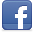 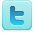 